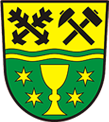 ŽÁDOST O PŘIJETÍ DÍTĚTE K PŘEDŠKOLNÍMU VZDĚLÁVÁNÍ do Mateřské školy Horní KrupáSprávní orgán (škola)Zákonný zástupce žadatele (dítěte)Žadatel (dítě)Mateřská škola Horní Krupá je správcem osobních údajů. Informace o zpracování osobních údajů naleznete na www.hornikrupa.cz/docs/texty/1/1091/.ii._informace_o_zpracova_ni_os_kolka.pdf.Se všemi podmínkami přijetí do mateřské školy jsem byl/a seznámen/a. Prohlašuji, že údaje, které jsem uvedl/a v žádosti, jsou pravdivé.V případě povinného předškolního vzdělávání NEVYPLŇUJTE!Došlo:Zpr.:Zpr.:Došlo:Spis. zn.:Spis. zn.:Počet listů:Počet příloh:Spis. zn.:Spis. zn.:Počet listů:Počet příloh:Skart. zn.a lhůta:S/5Č.j.:Skart. zn.a lhůta:S/5Mateřská škola Horní Krupá, příspěvková organizace, Horní Krupá 185, 580 01 Havlíčkův Brod okres H. Brodředitelka školy Helena JehličkováJméno a příjmení, datum narození:  Místo trvalého pobytu:Jiná adresa pro doručování: (poštovní adresa, datová schránka)Další kontaktní údaje (telefon, e-mail):Jméno a příjmení dítěte:Datum narození:Místo trvalého pobytu:Režim docházky: (celodenní/půldenní)Režim docházky: (celodenní/půldenní)Od 6.30Do 15.30Žádám o přijetí dítěte k předškolnímu vzdělávání do Žádám o přijetí dítěte k předškolnímu vzdělávání do Mateřské školy Horní Krupá, Horní Krupá 185, 580 01 Havlíčkův Brod, příspěvkové organizace,Mateřské školy Horní Krupá, Horní Krupá 185, 580 01 Havlíčkův Brod, příspěvkové organizace,odMá dítě zdravotní omezení?  ANO / NEVdnePodpis zákonného zástupce: Podpis zákonného zástupce: POTVRZENÍ O ŘÁDNÉM OČKOVÁNÍ DÍTĚTEpodle § 50 zákona č. 258/2000 Sb., o ochraně veřejného zdravíPOTVRZENÍ O ŘÁDNÉM OČKOVÁNÍ DÍTĚTEpodle § 50 zákona č. 258/2000 Sb., o ochraně veřejného zdravíPOTVRZENÍ O ŘÁDNÉM OČKOVÁNÍ DÍTĚTEpodle § 50 zákona č. 258/2000 Sb., o ochraně veřejného zdravíPOTVRZENÍ O ŘÁDNÉM OČKOVÁNÍ DÍTĚTEpodle § 50 zákona č. 258/2000 Sb., o ochraně veřejného zdravíPOTVRZENÍ O ŘÁDNÉM OČKOVÁNÍ DÍTĚTEpodle § 50 zákona č. 258/2000 Sb., o ochraně veřejného zdravíJméno a příjmení dítěteDatum narozeníDítě   JE řádně očkované,  není řádně očkováno, ale je proti nákaze imunní nebo se nemůže očkování podrobit pro        kontraindikaci,  NENÍ řádně očkování z jiných důvodů, a tudíž nesplňuje § 50 zákona č. 258/2000 Sb., o ochraně         veřejného zdraví. V …………………………………………………………. dne ……………………………………………….      										 Razítko a podpis lékařeDítě   JE řádně očkované,  není řádně očkováno, ale je proti nákaze imunní nebo se nemůže očkování podrobit pro        kontraindikaci,  NENÍ řádně očkování z jiných důvodů, a tudíž nesplňuje § 50 zákona č. 258/2000 Sb., o ochraně         veřejného zdraví. V …………………………………………………………. dne ……………………………………………….      										 Razítko a podpis lékařeDítě   JE řádně očkované,  není řádně očkováno, ale je proti nákaze imunní nebo se nemůže očkování podrobit pro        kontraindikaci,  NENÍ řádně očkování z jiných důvodů, a tudíž nesplňuje § 50 zákona č. 258/2000 Sb., o ochraně         veřejného zdraví. V …………………………………………………………. dne ……………………………………………….      										 Razítko a podpis lékařeDítě   JE řádně očkované,  není řádně očkováno, ale je proti nákaze imunní nebo se nemůže očkování podrobit pro        kontraindikaci,  NENÍ řádně očkování z jiných důvodů, a tudíž nesplňuje § 50 zákona č. 258/2000 Sb., o ochraně         veřejného zdraví. V …………………………………………………………. dne ……………………………………………….      										 Razítko a podpis lékařeDítě   JE řádně očkované,  není řádně očkováno, ale je proti nákaze imunní nebo se nemůže očkování podrobit pro        kontraindikaci,  NENÍ řádně očkování z jiných důvodů, a tudíž nesplňuje § 50 zákona č. 258/2000 Sb., o ochraně         veřejného zdraví. V …………………………………………………………. dne ……………………………………………….      										 Razítko a podpis lékařePOTVRZENÍ O ZDRAVOTNÍM STAVU  DÍTĚTEPOTVRZENÍ O ZDRAVOTNÍM STAVU  DÍTĚTEPOTVRZENÍ O ZDRAVOTNÍM STAVU  DÍTĚTEPOTVRZENÍ O ZDRAVOTNÍM STAVU  DÍTĚTEPOTVRZENÍ O ZDRAVOTNÍM STAVU  DÍTĚTEJméno a příjmení dítěteDatum narozeníVyjádření lékaře: V …………………………………………………………. dne ……………………………………………….      										 Razítko a podpis lékařeVyjádření lékaře: V …………………………………………………………. dne ……………………………………………….      										 Razítko a podpis lékařeVyjádření lékaře: V …………………………………………………………. dne ……………………………………………….      										 Razítko a podpis lékařeVyjádření lékaře: V …………………………………………………………. dne ……………………………………………….      										 Razítko a podpis lékařeVyjádření lékaře: V …………………………………………………………. dne ……………………………………………….      										 Razítko a podpis lékaře